§703.  Northern district office in Aroostook CountyAll that part of the County of Aroostook lying north of a line commencing at the southeast corner of Township F, in the first range, west from the east line of the State, thence west on the south line of said township and the south line of Township K in the 2nd range, to Township number 15 in the 3rd range, thence north to the northeast corner of Township number 15 in the 3rd range, thence west to the northwest corner of Township number 15 in the 3rd range, thence south to the southwest corner of Township number 15 in the 3rd range, thence west to the northwest corner of Township number 14 in the 4th range, thence south to the southwest corner of Township number 14 in the 4th range, thence west on the dividing line of Townships 13 and 14 to the 7th range line, thence north to the northeast corner of Township number 14 in the 8th range, thence west to the west line of the State, compose the northern registry district of Aroostook County. The register shall keep his office in the Town of Fort Kent.The State of Maine claims a copyright in its codified statutes. If you intend to republish this material, we require that you include the following disclaimer in your publication:All copyrights and other rights to statutory text are reserved by the State of Maine. The text included in this publication reflects changes made through the First Regular and First Special Session of the 131st Maine Legislature and is current through November 1. 2023
                    . The text is subject to change without notice. It is a version that has not been officially certified by the Secretary of State. Refer to the Maine Revised Statutes Annotated and supplements for certified text.
                The Office of the Revisor of Statutes also requests that you send us one copy of any statutory publication you may produce. Our goal is not to restrict publishing activity, but to keep track of who is publishing what, to identify any needless duplication and to preserve the State's copyright rights.PLEASE NOTE: The Revisor's Office cannot perform research for or provide legal advice or interpretation of Maine law to the public. If you need legal assistance, please contact a qualified attorney.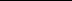 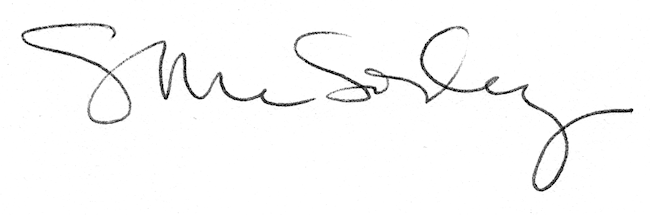 